ZAŁACZNIK 1Poszczególne efekty uczenia się w zestawach efektów uczenia sięZESTAW 2. Prowadzenie działań informacyjnych dotyczących zakresu doradztwaZESTAW 3. Zawieranie kontraktu i określenie celu współpracyZESTAW 4. Doradzanie pracownikom systemu oświaty w zakresie osiągania celów 
i realizowania zadańZESTAW 5. Ocenianie procesu i efektów prowadzonego doradztwa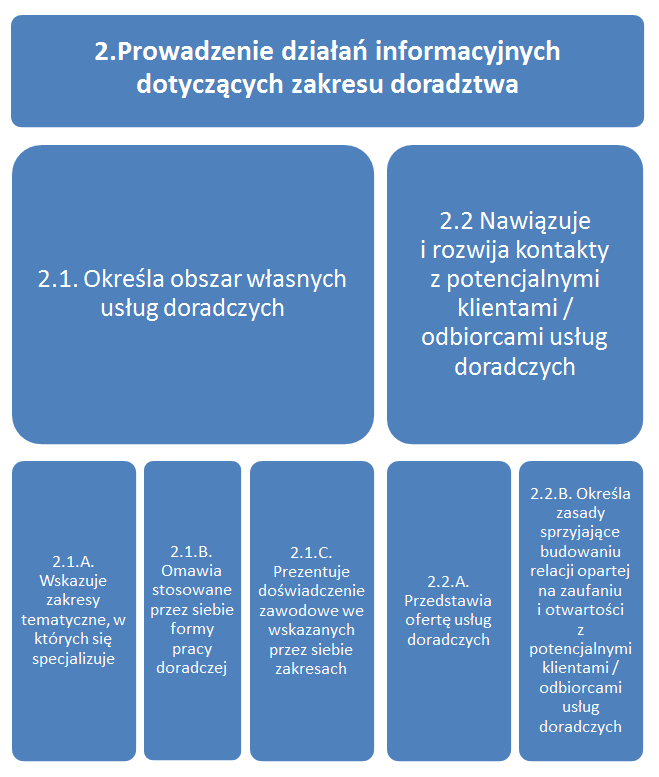 Schemat umiejętności i kryteriów weryfikacji w ramach zestawu 2. UmiejętnościKryteria weryfikacji Określa obszar własnych usług doradczychWskazuje zakresy tematyczne, w których się specjalizuje Wśród dowodów mogą znaleźć się m.in.:dokumenty potwierdzające Twoje przygotowanie merytoryczne zdobyte w edukacji formalnej i pozaformalnej (dyplomy, certyfikaty, zaświadczenie)materiały przygotowane przez Ciebie, które wykorzystujesz podczas spotkań, szkoleń, konferencji – wskazujące na obszar Twoich usług doradczychartykuły,  książki, inny rodzaj publikacji (załącz plik lub link lub notkę biograficzną pozwalającą dotrzeć do wskazanego  materiału), w którym korzystasz własnej z wiedzy eksperckiej we wskazanym przez Ciebie obszarze (możliwość dodawania plików i komentarzy do każdego pliku)Miejsce na twój plik.Twój komentarz do dowodu (np. zasadność zamieszczonego dowodu, wartość merytoryczna, trafność doboru, adekwatność do kryterium weryfikacji) – maks. liczba znaków: 800Określa obszar własnych usług doradczychOmawia stosowane przez siebie formy pracy doradczejWśród dowodów mogą znaleźć się m.in.:zamieszczone przez Ciebie informacje na stronach internetowych, blogach, przygotowane przez Ciebie prezentacje, pisma itp., w których wyjaśniasz potencjalnym  odbiorcom, jakie formy współpracy w zakresie usług doradczych są możliwe, i wskazujesz, z jakimi korzyściami 
i ograniczeniami te formy się wiążą;artykuł, książka, inny rodzaj publikacji (załącz plik lub link lub notkę biograficzną pozwalającą dotrzeć do wskazanego  materiału), w których posługujesz się wiedzą dotyczącą różnych form doradztwa. Miejsce na twój plik.Twój komentarz do dowodu (np. zasadność zamieszczonego dowodu, wartość merytoryczna, trafność doboru, adekwatność do kryterium weryfikacji) – maks. liczba znaków: 800Określa obszar własnych usług doradczychPrezentuje doświadczenie zawodowe we wskazanych przez siebie zakresach Wśród dowodów mogą znaleźć się m.in.:scenariusze przeprowadzonych przez Ciebie szkoleń, warsztatów, w których odwołujesz się do  posiadanej wiedzy  
z wskazanego przez Ciebie zakresu;opis  współpracy z pracownikiem/-kami systemu oświaty, 
w trakcie której udzielałeś usług doradczych we wskazanym przez Ciebie zakresie;fragmenty nagrań audio lub video z prowadzonych przez Ciebie zajęć, prelekcji, wykładów, spotkań (załącz plik lub link).Miejsce na twój plik.Twój komentarz do dowodu (np. zasadność zamieszczonego dowodu, wartość merytoryczna, trafność doboru, adekwatność do kryterium weryfikacji) – maks. liczba znaków: 800Nawiązuje i rozwija kontakty 
z potencjalnymi klientami/odbiorcami usług doradczychPrzedstawia ofertę usług doradczych Wśród dowodów mogą znaleźć się między innymi:dokumenty, ogłoszenia, informatory, w których przedstawiasz swoją ofertę;blogi, fora, strony internetowe zawierające Twoją ofertę;nagrania ze spotkań, podczas których przedstawiasz swoją ofertę (zamieść link lub plik). Miejsce na twój plik.Twój komentarz do dowodu (np. zasadność zamieszczonego dowodu, wartość merytoryczna, trafność doboru, adekwatność do kryterium weryfikacji) – maks. liczba znaków: 800Nawiązuje i rozwija kontakty 
z potencjalnymi klientami/odbiorcami usług doradczychOkreśla zasady sprzyjające budowaniu relacji opartej na zaufaniu i otwartości z potencjalnymi klientami/odbiorcami usług doradczychWśród dowodów mogą znaleźć się m.in.:materiały ze spotkań o charakterze doradczym, zawierające zasady współpracy, które  określałeś we współpracy 
z klientami;fragmenty nagrań audio lub wideo z prowadzonych przez Ciebie spotkań, ukazujące zawieranie kontraktu z klientami;opracowania, artykułu Twojego autorstwa, w których analizujesz poszczególne zasady stosowane w pracy doradczej pod kątem budowania relacji z klientem/-tami, opartej na zaufaniu i otwartości. Miejsce na twój plik.Twój komentarz do dowodu (np. zasadność zamieszczonego dowodu, wartość merytoryczna, trafność doboru, adekwatność do kryterium weryfikacji) – maks. liczba znaków: 800UmiejętnościKryteria weryfikacji (opracowane jak wyżej) Identyfikuje potrzeby klientaWskazuje narzędzia ułatwiające określenie obszaru pracy doradczejIdentyfikuje potrzeby klientaFormułuje pytania do rozmowy, nakierowanej na rozpoznanie potrzeb klientaIdentyfikuje potrzeby klientaAnalizuje  informacje pozyskane od klientaZawiera kontrakt z klientemOpisuje role i zakresy odpowiedzialności za przebieg i efekty doradztwaZawiera kontrakt z klientemUstala przedmiot i cele doradztwaZawiera kontrakt z klientemOkreśla zasady współpracyUmiejętnościKryteria weryfikacji (opracowane jak wyżej)Rozpoznaje kontekst sytuacji wskazanej jako obszar pracy doradczejObserwuje fragmenty aktywności zawodowej klienta/-ów  AD+RRozpoznaje kontekst sytuacji wskazanej jako obszar pracy doradczejWyjaśnia mechanizmy przyczynowo-skutkowe sytuacji problemowychRozpoznaje kontekst sytuacji wskazanej jako obszar pracy doradczejIdentyfikuje zasoby i ograniczenia wewnętrzne i zewnętrzne we wskazanej sytuacjiRozpoznaje kontekst sytuacji wskazanej jako obszar pracy doradczejAnalizuje sytuację i wyciąga wnioski, służące znalezieniu rozwiązaniaPrzekazuje wiedzę i dzieli się doświadczeniemDobiera i prezentuje wiedzę istotną z punktu widzenia potrzeb klienta/-ówWspiera klienta/-ów we wdrożeniu rozwiązaniaAnalizuje i opiniuje efekty pracy klienta/-ów związanej 
z wdrażaniem rozwiązaniaWspiera klienta/-ów we wdrożeniu rozwiązaniaIdentyfikuje bariery związane z wdrażaniem rozwiązania Wspiera klienta/-ów we wdrożeniu rozwiązaniaWskazuje mechanizmy motywujące klienta/-ów do celowego działaniaUmiejętnościKryteria weryfikacji (opracowane jak wyżej)Podsumowuje przeprowadzony proces doradztwaAnalizuje przebieg procesu doradztwa i jego efekty wspólnie 
z klientemPodsumowuje przeprowadzony proces doradztwaDokonuje autorefleksji/autoewaluacji dotyczącej przeprowadzonego procesu doradztwa Podsumowuje przeprowadzony proces doradztwaProponuje klientowi/-om drogi dalszego rozwoju